-Необходимо ли предоставлять выписку из ЕГРН при подаче документов на переход права собственности на недвижимость? Ирина, Курск. Для проведения регистрации прав на недвижимость предоставлять выписку из Единого государственного реестра недвижимости (ЕГРН ) не требуется. Для проведения этой процедуры необходимо предоставить в Росреестр заявление и соответствующий пакет документов. С полным перечнем документов, необходимых для регистрации прав на недвижимость в зависимости от вида учетно-регистрационного действия можно ознакомиться на сайте Росреестра.Федеральный закон «О государственной регистрации недвижимости» запрещает требовать у заявителя дополнительные документы, которые не предусмотрены этим законом. Выписка из ЕГРН не входит в перечень документов, необходимых для регистрации прав. При проведении правовой экспертизы Росреестр самостоятельно проверяет сведения об объекте недвижимости, на который регистрируются права, исходя из информации, содержащейся в ЕГРН на момент перехода права.-Хочу уточнить информацию о принадлежащих мне объектах недвижимости. Могу ли я это сделать через интернет? Алла,  п. Глушково.Владелец недвижимости (как физическое, так и юридическое лицо) может узнать информацию о принадлежащем ему объекте недвижимости с помощью сервиса «Личный кабинет правообладателя», который размещен на главной странице сайта ведомства. В личном кабинете собственник может получить информацию об основных характеристиках своей недвижимости: кадастровом номере, адресе, площади, кадастровой стоимости, а также сведения о правах (дате и номере регистрации), ограничениях и обременениях прав (в случае их наличия).Для входа в «Личный кабинет правообладателя» необходима авторизация с использованием учетной записи единого портала государственных услуг Российской Федерации.Кроме того, получить справочную информацию из ЕГРН об объектах недвижимости можно с помощью бесплатного сервиса «Справочная информация по объектам недвижимости в режиме online» на сайте Росреестра.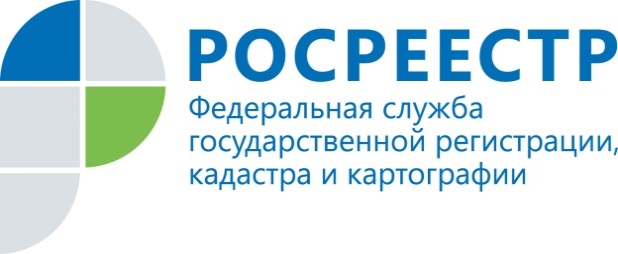 Полезно знать: выписка из ЕГРН и не только